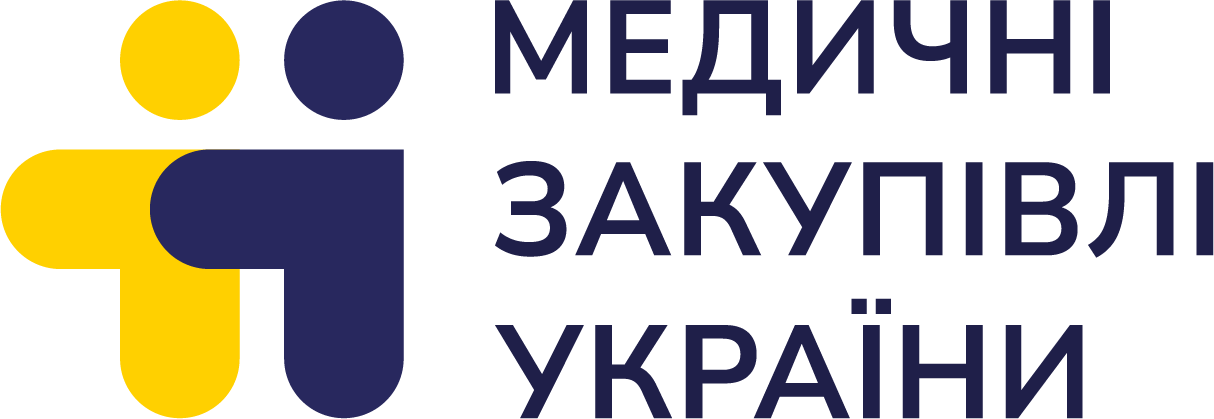 ДЕРЖАВНЕ ПІДПРИЄМСТВО «МЕДИЧНІ ЗАКУПІВЛІ УКРАЇНИ»ТЕНДЕРНА  ДОКУМЕНТАЦІЯ Процедура закупівлі: відкриті торги Предмет закупівлі: ДК 021:2015 – 33690000-3 — Лікарські засоби різні (Реагенти та витратні матеріали, сумісні з приладом cobas s201)УВАГА!ТОРГИ ПРОВОДЯТЬСЯ БЕЗ АУКЦІОНУм. Київ – 2023ЗМІСТЗведена інформація про закупівлюІнструкція з підготовки  тендерної пропозиціїРозділ І. Загальні положення1. Терміни, які вживаються в тендерній документації.2. Інформація про замовника торгів.3. Процедура закупівлі.4. Інформація про предмет закупівлі.5. Недискримінація учасників.6. Інформація про валюту, у якій повинно бути розраховано та зазначено ціну тендерної пропозиції.7. Інформація про мову (мови), якою (якими) повинно бути складено тендерні пропозиції.Розділ ІІ. Порядок унесення змін та надання роз’яснень до тендерної документації1. Процедура надання роз’яснень щодо тендерної документації.2. Унесення змін до тендерної документації.Розділ ІІІ. Інструкція з підготовки тендерної пропозиції1. Зміст і спосіб подання тендерної пропозиції.2. Забезпечення тендерної пропозиції.3. Умови повернення чи неповернення забезпечення тендерної пропозиції.4. Строк, протягом якого тендерні пропозиції є дійсними.5. Кваліфікаційні критерії до учасників та вимоги, установлені п.44 Особливостей.6. Інформація про технічні, якісні та кількісні характеристики предмета закупівлі, а також маркування, протоколи випробувань або сертифікати, що підтверджують відповідність предмета закупівлі встановленим замовником вимогам.7. Інформація про субпідрядників/співвиконавців (у випадку закупівлі робіт або послуг).8. Унесення змін або відкликання тендерної пропозиції учасником.Розділ ІV. Подання та розкриття тендерної пропозиції1. Кінцевий строк подання тендерної пропозиції.2. Розкриття тендерної пропозиції.Розділ V. Оцінка та розгляд тендерної пропозиції1. Перелік критеріїв та методика розгляду й оцінки тендерної пропозиції із зазначенням питомої ваги критерію.2. Інша інформація.3. Відхилення тендерних пропозицій.Розділ VІ. Результати тендеру та укладання договору про закупівлю1. Відміна відкритих торгів.2. Строк укладання договору.3. Проєкт договору про закупівлю.4. Істотні умови, що обов’язково включаються до договору про закупівлю.5. Дії замовника при відмові переможця торгів підписати договір про закупівлю.6. Забезпечення виконання договору про закупівлю.Розділ VІІ. Додаткова інформація1. Правила здійснення розрахунку вартості тендерної пропозиції.ДодаткиДодаток 1. Довідка про необхідні технічні, якісні та кількісні характеристики предмета закупівлі.Додаток 1-а. Орієнтовний графік постачання.Додаток 2. Перелік інформації, що подається учасником в складі його тендерної пропозиції (у вигляді файлів), та вимоги до неї.Додаток 2-а. Анкета для проведення антикорупційної перевірки ділових партнерів.Додаток 2-б. Лист-згода з проєктом договору про закупівлю.Додаток 2-в. Інформація про відсутність підстав, зазначених у абзаці чотирнадцятому пункту 44 Особливостей (надається учасником)Додаток 3. Перелік документів, що надаються переможцем процедури закупівель для підтвердження відсутності підстав, зазначених у пункті 44 Особливостей, а також перелік документів, що надаються для укладання договору.Додаток 3-а. Інформація про відсутність підстав, зазначених у абзаці чотирнадцятому пункту 44 Особливостей (надається переможцем)Додаток 4. Проєкт договору про закупівлю.ЗАТВЕРДЖЕНОРішенням уповноваженої особиДП «Медзакупівлі України»від  “10” березня 2023 р.протокол №43 №Зведена інформація про закупівлюЗведена інформація про закупівлюЗведена інформація про закупівлю1231Контактна особа замовника, уповноважена здійснювати зв’язок з учасникамиКонтактні особи замовника:щодо процедурних питань: згідно з оголошенням про проведення процедури закупівлі, розміщеного в електронній системі закупівель (далі – ЕСЗ)Чічкан Микита Вадимович (заступник начальника відділу публічних закупівель ДП «Медзакупівлі України»),е-mail: m.chichkan@medzakupivli.com   Юридична адреса: 01601, м. Київ, вулиця ГРУШЕВСЬКОГО, будинок 7; Адреса для листування: 01001, м. Київ, вулиця ХРЕЩАТИК, будинок 22, каб. 245.2Назва предмета закупівліДК 021:2015 – 33690000-3 — Лікарські засоби різні (Реагенти та витратні матеріали, сумісні з приладом cobas s201)3Коди відповіднихкласифікаторів предмета закупівлі (за наявності)ДК 021:2015 – 33690000-3 — Лікарські засоби різні 4Опис окремої частини(частин) предмета закупівлі (лота), щодо якої можуть бути подані тендерні пропозиціїДана закупівля здійснюється без поділу на окремі частини предмета закупівлі (лоти).5Кількість товару або обсяг виконання робіт чи надання послуг Реагенти та витратні матеріали, сумісні з приладом cobas s201  - 15 найменувань.Детальну інформацію зазначено у Додатку 1 до тендерної документації6Місце поставки товару або місце, де повинні бути виконані роботи чи надані послугиПоставка товару здійснюється на умовах DDP.Згідно з проєктом договору (Додаток 4 до тендерної документації)7Строк поставки товарів, виконання робіт чи надання послугДо «31» березня 2024 року включно.8Очікувана вартість предмета закупівлі55 063 634,00 грн (п’ятдесят п’ять мільйонів шістдесят три тисячі шістсот тридцять чотири гривні 00 копійок) без ПДВ9Розмір мінімального кроку пониження ціни(закупівля без аукціону)10Кінцевий строк подання тендерної пропозиціїДо 10:00 «20» березня 2023 року11Розмір забезпечення тендерної пропозиції (якщо замовник вимагає його надати)Не вимагається.12Вид забезпечення тендерної пропозиції (якщо замовник вимагає його надати)Не вимагається.13Забезпечення виконання договору про закупівлюНе вимагається. 14Додаткова інформаціяДана закупівля здійснюється відповідно до річного плану закупівель державного підприємства «Медичні закупівлі України».Інструкція з підготовки тендерної пропозиціїІнструкція з підготовки тендерної пропозиціїІнструкція з підготовки тендерної пропозиції№Розділ І. Загальні положенняРозділ І. Загальні положення1231Терміни, які вживаються в тендерній документаціїТендерну документацію розроблено відповідно до вимог Закону України “Про публічні закупівлі” (далі – Закон) з урахуванням Особливостей здійснення публічних закупівель товарів, робіт і послуг для замовників, передбачених Законом України “Про публічні закупівлі” на період дії правового режиму воєнного стану в Україні та протягом 90 днів з дня його припинення або скасування, затверджених постановою Кабінету Міністрів України від 12 жовтня 2022 р. № 1178 (далі – Постанова, Особливості).Терміни вживаються в значеннях, визначених Законом, Особливостями, постановами Кабінету Міністрів України від 24 лютого 2016 р. № 166 “Про затвердження Порядку функціонування електронної системи закупівель та проведення авторизації електронних майданчиків” та від 14 вересня 2020 р. № 822 “Про затвердження Порядку формування та використання електронного каталогу”.2Інформація про замовникаторгів2.1повне найменуванняДЕРЖАВНЕ ПІДПРИЄМСТВО «МЕДИЧНІ ЗАКУПІВЛІ УКРАЇНИ»2.2місцезнаходженняюридична адреса: 01601, м. Київ, ВУЛИЦЯ ГРУШЕВСЬКОГО, будинок 7; адреса для листування: 01001, м. Київ, вулиця ХРЕЩАТИК, будинок 22, каб. 2452.3посадова особа замовника, уповноважена здійснюватизв'язок з учасникамиІнформацію зазначено в п. 1 зведеної інформації про закупівлю.3Процедура закупівліВідкриті торги4Інформація про предметзакупівлі4.1назва предмета закупівліІнформацію зазначено в п. 2 зведеної інформації про закупівлю.4.2опис окремої частини(частин) предмета закупівлі (лота), щодо якої можутьбути подані тендерні пропозиціїІнформацію зазначено в п. 4 зведеної інформації про закупівлю.4.3місце, кількість, обсяг поставки товарів (надання послуг, виконання робіт) Інформацію зазначено в п.п. 5 та 6 зведеної інформації про закупівлю.4.4строк поставки товарів (надання послуг, виконанняробіт)Інформацію зазначено в п. 7 зведеної інформації про закупівлю.5Недискримінація учасниківУчасники (резиденти або нерезиденти) всіх форм власності та організаційно-правових форм беруть участь у процедурах закупівель на рівних умовах з урахуванням  випадків, передбачених Постановою.Замовник здійснює закупівлю з урахуванням вимог Закону України «Про санкції». Замовникам забороняється здійснювати публічні закупівлі товарів, робіт і послуг у: громадян російської федерації/республіки білорусь (крім тих, що проживають на території України на законних підставах); юридичних осіб, створених та зареєстрованих відповідно до законодавства російської федерації/республіки білорусь; юридичних осіб, створених та зареєстрованих відповідно до законодавства України, кінцевим бенефіціарним власником, членом або учасником (акціонером), що має частку в статутному капіталі 10 і більше відсотків, якої є російська федерація/республіка білорусь, громадянин російської федерації/республіки білорусь (крім тих, що проживають на території України на законних підставах), або юридичних осіб, створених та зареєстрованих відповідно до законодавства російської федерації/республіки білорусь.Замовникам забороняється здійснювати публічні закупівлі товарів походженням з російської федерації/республіки білорусь, за винятком товарів, необхідних для ремонту та обслуговування товарів, придбаних до набрання чинності постановою.Відповідно до підпункту 11 пункту 44 Особливостей Замовник приймає рішення про відмову учаснику процедури закупівлі в участі у відкритих торгах та зобов’язаний відхилити тендерну пропозицію учасника процедури закупівлі в разі, коли:учасник процедури закупівлі або кінцевий бенефіціарний власник, член або учасник (акціонер) юридичної особи-учасника процедури закупівлі є особою, до якої застосовано санкцію у вигляді заборони на здійснення у неї публічних закупівель товарів, робіт і послуг згідно із Законом України “Про санкції”.6Інформація про валюту, у якій повинно бути розраховано та зазначено ціну тендерної пропозиціїВалютою тендерної пропозиції є гривня.У разі якщо учасником процедури закупівлі є нерезидент, такий учасник зазначає ціну тендерної пропозиції у валюті, що визначена в Правилах здійснення розрахунку вартості тендерної пропозиції (п. 1 розділу VІІ цієї тендерної документації).При поданні тендерних пропозицій ціна такої тендерної пропозиції перераховується у гривні (в порядку, визначеному в Правилах здійснення розрахунку вартості тендерної пропозиції (п. 1 розділу VІІ цієї тендерної документації).7Інформація про мову (мови), якою (якими) повинно бути складено тендерні пропозиціїПід час проведення процедур закупівель усі документи, що готуються замовником, викладаються українською мовою.Усі документи, що мають відношення до тендерної пропозиції та підготовлені безпосередньо учасником, повинні бути складені українською мовою, а документи, що видані іншими установами, можуть бути надані учасником у складі тендерної пропозиції українською або іншою мовою разом з перекладом.Якщо в складі тендерної пропозиції надається документ, що складений на іншій мові, ніж українська, учасник повинен надати автентичний  переклад такого документа українською мовою. Визначальним є текст, викладений українською мовою. Відповідальність за достовірність перекладу несе учасник.Переклад має бути підписаний або завірений особою, уповноваженою на підписання тендерної пропозиції, та може бути засвідчений печаткою учасника, в разі її використання.Розділ ІІ. Порядок унесення змін та надання роз’яснень до тендерної документаціїРозділ ІІ. Порядок унесення змін та надання роз’яснень до тендерної документаціїРозділ ІІ. Порядок унесення змін та надання роз’яснень до тендерної документації1Процедура наданняроз’яснень щодо тендерної документаціїФізична/юридична особа має право не пізніше ніж за три дні до закінчення строку подання тендерної пропозиції звернутися через ЕСЗ до замовника за роз’ясненнями щодо тендерної документації та/або звернутися до замовника з вимогою щодо усунення порушення під час проведення тендеру. Усі звернення за роз’ясненнями та звернення щодо усунення порушення автоматично оприлюднюються в ЕСЗ без ідентифікації особи, яка звернулася до замовника. Замовник повинен протягом трьох днів з дати їх оприлюднення надати роз’яснення на звернення шляхом оприлюднення його в ЕСЗ.У разі несвоєчасного надання замовником роз’яснень щодо змісту тендерної документації ЕСЗ автоматично зупиняє перебіг відкритих торгів.Для поновлення перебігу відкритих торгів замовник повинен розмістити роз’яснення щодо змісту тендерної документації в ЕСЗ з одночасним продовженням строку подання тендерних пропозицій не менш як на чотири дні.2Унесення змін до тендерної документаціїЗамовник має право з власної ініціативи або у разі усунення порушень вимог законодавства у сфері публічних закупівель, викладених у висновку органу державного фінансового контролю відповідно до статті 8 Закону, або за результатами звернень, або на підставі рішення органу оскарження внести зміни до тендерної документації. У разі внесення змін до тендерної документації строк для подання тендерних пропозицій продовжується замовником в ЕСЗ таким чином, щоб з моменту внесення змін до тендерної документації до закінчення кінцевого строку подання тендерних пропозицій залишалося не менше чотирьох днів.Зміни, що вносяться замовником до тендерної документації, розміщуються та відображаються в ЕСЗ у вигляді нової редакції тендерної документації додатково до початкової редакції тендерної документації. Замовник разом із змінами до тендерної документації в окремому документі оприлюднює перелік змін, що вносяться. Зміни до тендерної документації у машинозчитувальному форматі розміщуються в ЕСЗ протягом одного дня з дати прийняття рішення про їх внесення.Розділ ІІІ. Інструкція з підготовки тендерної пропозиціїРозділ ІІІ. Інструкція з підготовки тендерної пропозиціїРозділ ІІІ. Інструкція з підготовки тендерної пропозиції1Зміст і спосіб подання тендерної пропозиції*у разі проведеннябагатолотової закупівлі – подається по кожному лоту окремо. Тендерна пропозиція подається в електронному вигляді шляхом заповнення електронних форм з окремими полями, у яких зазначається інформація про ціну*, інші критерії оцінки* (у разі їх встановлення замовником), та завантаження файла/-ів з інформацією, перелік якої визначено в Додатку 2 до тендерної документації.Кожен учасник має право подати тільки одну тендерну пропозицію (у тому числі до визначеної в тендерній документації частини предмета закупівлі (лота)).Ціна тендерної пропозиції не може перевищувати очікувану вартість предмета закупівлі, зазначену в оголошенні про проведення відкритих торгів.Замовник не приймає до розгляду тендерну пропозицію, ціна якої є вищою, ніж очікувана вартість предмета закупівлі, визначена замовником в оголошенні про проведення відкритих торгів.Учасник процедури закупівлі має право внести зміни до своєї тендерної пропозиції або відкликати її до закінчення кінцевого строку її подання без втрати свого забезпечення тендерної пропозиції (якщо таке забезпечення вимагалось). Такі зміни або заява про відкликання тендерної пропозиції враховуються, якщо вони отримані ЕСЗ до закінчення кінцевого строку подання тендерних пропозицій.Поданням своєї тендерної пропозиції учасник інформує замовника, що він (учасник): – підтверджує, що тендерна пропозиція подається з     дотриманням чинного законодавства та нормативних актів України;–  підтверджує, що його тендерна пропозиція буде дійсною, протягом строку, визначеного в п. 4 даного розділу, який у разі необхідності може бути продовжений;– підтверджує, що він не має жодних обмежень для здійснення видів діяльності, що визначені договором про закупівлю (в т.ч. в частині установчих документів).Замовник не вимагає від учасників засвідчувати документи (матеріали та інформацію), що подаються у складі тендерної пропозиції, печаткою та підписом уповноваженої особи, якщо такі документи (матеріали та інформація) надані у формі електронного документа через ЕСЗ із накладанням електронного підпису, що базується на сертифікаті електронного підпису, відповідно до вимог Закону України "Про електронні довірчі послуги".Документи, що не передбачені законодавством для учасників - юридичних, фізичних осіб, у тому числі фізичних осіб - підприємців, можуть не подаватись у складі тендерної пропозиції. Відсутність документів, що не передбачені законодавством для учасників - юридичних, фізичних осіб, у тому числі фізичних осіб - підприємців, у складі тендерної пропозиції, не може бути підставою для її відхилення.У разі якщо тендерна пропозиція подається об’єднанням учасників, до неї обов’язково включається документ про створення такого об’єднання.2Забезпечення тендерної пропозиціїІнформацію зазначено в п.п. 11, 12 зведеної інформації про закупівлю.3Умови повернення чи неповернення забезпечення тендерної пропозиціїІнформацію зазначено в п. 12 зведеної інформації про закупівлю.4Строк, протягом якого тендерні пропозиції є дійснимиТендерні пропозиції залишаються дійсними протягом 90 днів із дати кінцевого строку подання тендерних пропозицій та втрачають чинність з моменту укладання договору або прийняття рішення про відміну торгів (визнання торгів такими, що не відбулися). До закінчення цього строку замовник має право вимагати від учасників продовження строку дії тендерних пропозицій.Учасник має право:відхилити таку вимогу (шляхом надання відповідної інформації в письмовому та/або електронному вигляді), не втрачаючи при цьому наданого ним забезпечення тендерної пропозиції (у разі якщо таке забезпечення вимагається замовником);погодитися з вимогою та продовжити строк дії поданої ним тендерної пропозиції та наданого забезпечення тендерної пропозиції (у разі якщо таке забезпечення вимагається замовником), шляхом надання такого погодження у вигляді відповідного документа в письмовому (на адресу замовника) та/або електронному (через ЕСЗ або на електронну пошту, зазначену в п.1 зведеної інформації) вигляді.  У разі необхідності учасник процедури закупівлі має право з власної ініціативи продовжити строк дії своєї тендерної пропозиції, повідомивши про це замовникові через ЕСЗ.5Кваліфікаційні критерії до учасників та вимоги,установлені пунктом 44 Особливостей Кваліфікаційні критерії, встановлені відповідно до статті 16 Закону, та інформація про спосіб підтвердження відповідності учасників встановленим вимогам згідно із законодавством викладено у Додатку 2 до тендерної документації.У разі участі об’єднання учасників підтвердження відповідності кваліфікаційним критеріям здійснюється з урахуванням узагальнених об’єднаних показників кожного учасника такого об’єднання на підставі наданої об’єднанням інформації.Учасник процедури закупівлі підтверджує відсутність підстав, зазначених в пункті 44 Особливостей (крім абзацу чотирнадцятого цього пункту), шляхом самостійного декларування відсутності таких підстав в ЕСЗ під час подання тендерної пропозиції.Замовник не вимагає від учасника процедури закупівлі під час подання тендерної пропозиції в ЕСЗ будь-яких документів, що підтверджують відсутність підстав, визначених у пункті 44 Особливостей (крім абзацу чотирнадцятого цього пункту), крім самостійного декларування відсутності таких підстав учасником процедури закупівлі відповідно до абзацу шістнадцятого цього пункту.Інформація про підтвердження відповідності учасників процедури закупівлі встановленим вимогам згідно абзацу чотирнадцятого пункту 44 Особливостей подається за формою (Додаток 2-в до тендерної документації), або в довільній формі.Замовник не вимагає документального підтвердження публічної інформації, що оприлюднена у формі відкритих даних згідно із Законом України “Про доступ до публічної інформації” та/або міститься у відкритих публічних електронних реєстрах, доступ до яких є вільним, або публічної інформації, що є доступною в ЕСЗ, крім випадків, коли доступ до такої інформації є обмеженим на момент оприлюднення оголошення про проведення відкритих торгів.Замовник приймає рішення про відмову учаснику процедури закупівлі в участі у відкритих торгах та зобов’язаний відхилити тендерну пропозицію учасника процедури закупівлі в разі, коли наявні підстави, визначені пунктом 44 Особливостей.Переможець процедури закупівлі у строк, що не перевищує чотири дні (календарні) з дати оприлюднення в ЕСЗ повідомлення про намір укласти договір про закупівлю, повинен надати замовнику шляхом оприлюднення в ЕСЗ документи, що підтверджують відсутність підстав, зазначених у підпунктах 3, 5, 6 і 12 та в абзаці чотирнадцятому пункту 44 Особливостей.Інформацію про підтвердження відповідності переможця торгів встановленим вимогам згідно з пунктом 44 Особливостей викладено у Додатку 3 та Додатку 3-а до тендерної документації.6Інформація про технічні, якісні та кількісні характеристики предмета закупівлі, а також маркування, протоколи випробувань або сертифікати, що підтверджують відповідність предмета закупівлі встановленим замовником вимогамВимоги до предмета закупівлі викладено у Додатку 1 до тендерної документації.Вимоги до документів, які необхідно надати в якості підтвердження відповідності предмета закупівлі встановленим вимогам, викладено у Додатку 1 та Додатку 2 до тендерної документації.Якщо замовник посилається в тендерній документації на конкретні маркування, протокол випробувань чи сертифікат, він зобов’язаний прийняти маркування, протоколи випробувань чи сертифікати, що підтверджують відповідність еквівалентним вимогам та видані органами з оцінки відповідності, компетентність яких підтверджена шляхом акредитації або іншим способом, визначеним законодавством.Якщо учасник не має відповідних маркувань, протоколів випробувань чи сертифікатів і не має можливості отримати їх до закінчення кінцевого строку подання тендерних пропозицій із причин, від нього не залежних, він може подати технічний паспорт на підтвердження відповідності тим же об’єктивним критеріям. Замовник зобов’язаний розглянути технічний паспорт і визначити, чи справді він підтверджує відповідність установленим вимогам, із обґрунтуванням свого рішення.7Інформація просубпідрядників/ співвиконавців (у випадку закупівлі робіт або послуг)Інформація про субпідрядників/співвиконавців надається виключно у разі закупівлі робіт або послуг. При цьому така інформація надається у разі, якщо учасник торгів планує залучити до виконання робіт (надання послуг) субпідрядників/ співвиконавців в обсязі не менше ніж 20 відсотків від вартості договору про закупівлю.У разі коли учасник процедури закупівлі має намір залучити інших суб’єктів господарювання як субпідрядників/співвиконавців в обсязі не менш як 20 відсотків вартості договору про закупівлю у разі закупівлі робіт або послуг для підтвердження його відповідності кваліфікаційним критеріям відповідно до частини третьої статті 16 Закону (у разі застосування таких критеріїв до учасника процедури закупівлі), замовник перевіряє таких суб’єктів господарювання на відсутність підстав, визначених пунктом 44 Особливостей.8Унесення змін абовідкликання тендерної пропозиції учасникомУчасник має право внести зміни або відкликати свою тендерну пропозицію до закінчення кінцевого строку її подання без втрати свого забезпечення тендерної пропозиції. Такі зміни або заява про відкликання тендерної пропозиції враховуються в разі, якщо їх отримано ЕСЗ до закінчення кінцевого строку подання тендерних пропозицій.Розділ ІV. Подання та розкриття тендерної пропозиціїРозділ ІV. Подання та розкриття тендерної пропозиціїРозділ ІV. Подання та розкриття тендерної пропозиції1Кінцевий строк подання тендерної пропозиціїКінцевий строк подання тендерних пропозицій: інформацію зазначено в п. 10 зведеної інформації про закупівлю.Отримана тендерна пропозиція автоматично вноситься до реєстру отриманих тендерних пропозицій ЕСЗ.ЕСЗ автоматично формує та надсилає повідомлення учаснику про отримання його тендерної пропозиції із зазначенням дати та часу.    Тендерні пропозиції після закінчення кінцевого строку їх подання не приймаються ЕСЗ.2Розкриття тендерної пропозиціїВідкриті торги проводяться без застосування електронного аукціону.ЕСЗ після закінчення строку для подання тендерних пропозицій, визначеного замовником в оголошенні про проведення відкритих торгів, розкривається вся інформація, зазначена в тендерній пропозиції (тендерних пропозиціях), у тому числі інформація про ціну/приведену ціну тендерної пропозиції (тендерних пропозицій).Не підлягає розкриттю інформація, що обґрунтовано визначена учасником як конфіденційна, у тому числі інформація, що містить персональні дані. Конфіденційною не може бути визначена інформація про запропоновану ціну, інші критерії оцінки, технічні умови, технічні специфікації та документи, що підтверджують відповідність кваліфікаційним критеріям відповідно до статті 16 цього Закону, і документи, що підтверджують відсутність підстав, визначених пунктом 44 Особливостей.У разі визначення учасником конфіденційною інформацію про запропоновану ціну, інші критерії оцінки, технічні умови, технічні специфікації, документи, що підтверджують відповідність кваліфікаційним критеріям відповідно до статті 16 Закону, документи, що підтверджують відсутність підстав, визначених пунктом 44 Особливостей, тендерна пропозиція такого учасника відхиляється відповідно до підпункту 1 пункту 41 Особливостей.Протокол розкриття тендерних пропозицій формується та оприлюднюється ЕСЗ автоматично в день розкриття тендерних пропозицій. Протокол розкриття тендерних пропозицій повинен містити інформацію, передбачену пунктом 36 Особливостей.Розділ V. Оцінка та розгляд тендерної пропозиціїРозділ V. Оцінка та розгляд тендерної пропозиціїРозділ V. Оцінка та розгляд тендерної пропозиції1Перелік критеріїв таметодика розгляду й оцінки тендерної пропозиції із зазначенням питомої ваги критеріюОцінка тендерних пропозицій проводиться ЕСЗ автоматично на основі критеріїв і методики оцінки, зазначених замовником у тендерній документації, шляхом визначення тендерної пропозиції найбільш економічно вигідною.Найбільш економічно вигідною тендерною пропозицією ЕСЗ визначає тендерну пропозицію, ціна/приведена ціна якої є найнижчою.Єдиним критерієм оцінки є ціна (в грн без ПДВ).З метою забезпечення рівних умов щодо оцінки для всіх учасників, учасник, незалежно від його форми оподаткування, вносить в ЕСЗ інформацію про ціну його пропозиції без урахування ПДВ.Замовник розглядає тендерну пропозицію, яка визначена найбільш економічно вигідною відповідно до Особливостей (далі – найбільш економічно вигідна тендерна пропозиція), щодо її відповідності вимогам тендерної документації.Строк розгляду найбільш економічно вигідної тендерної пропозиції не повинен перевищувати п’яти робочих днів з дня визначення її ЕСЗ найбільш економічно вигідною. Такий строк може бути аргументовано продовжено замовником до 20 робочих днів. У разі продовження строку замовник оприлюднює повідомлення в ЕСЗ протягом одного дня з дня прийняття відповідного рішення.У разі відхилення замовником найбільш економічно вигідної тендерної пропозиції відповідно до Особливостей замовник розглядає наступну тендерну пропозицію у списку пропозицій, що розташовані за результатами їх оцінки, починаючи з найкращої, у порядку та строки, визначені Особливостями.Замовник та учасники процедури закупівлі не можуть ініціювати будь-які переговори з питань внесення змін до змісту або ціни поданої тендерної пропозиції.Учасник, який надав найбільш економічно вигідну тендерну пропозицію, що є аномально низькою, повинен надати протягом одного робочого дня з дня визначення найбільш економічно вигідної тендерної пропозиції обґрунтування в довільній формі щодо цін або вартості відповідних товарів, робіт чи послуг тендерної пропозиції.Аномально низька ціна тендерної пропозиції (далі - аномально низька ціна) - ціна/приведена ціна найбільш економічно вигідної тендерної пропозиції, яка є меншою на 40 або більше відсотків середньоарифметичного значення ціни/приведеної ціни тендерних пропозицій інших учасників, та/або є меншою на 30 або більше відсотків від наступної ціни/приведеної ціни тендерної пропозиції. Аномально низька ціна визначається ЕСЗ автоматично за умови наявності не менше двох учасників, які подали свої тендерні пропозиції щодо предмета закупівлі або його частини (лота).Обґрунтування аномально низької тендерної пропозиції може містити інформацію про:1) досягнення економії завдяки застосованому технологічному процесу виробництва товарів, порядку надання послуг чи технології будівництва;2) сприятливі умови, за яких учасник може поставити товари, надати послуги чи виконати роботи, зокрема спеціальна цінова пропозиція (знижка) учасника;3) отримання учасником державної допомоги згідно із законодавством.Замовник може відхилити аномально низьку тендерну пропозицію, якщо учасник не надав належного обґрунтування зазначеної в ній ціни або вартості, та відхиляє аномально низьку тендерну пропозицію в разі ненадходження такого обґрунтування протягом строку, визначеного абзацом п’ятим цього пункту.2Інша інформаціяЗамовник має право звернутися за підтвердженням інформації, наданої учасником, до органів державної влади, підприємств, установ, організацій відповідно до їх компетенції.У разі отримання достовірної інформації про невідповідність учасника процедури закупівлі вимогам кваліфікаційних критеріїв, наявність підстав, визначених пунктом 44 Особливостей, або факту зазначення у тендерній пропозиції будь-якої недостовірної інформації, що є суттєвою під час визначення результатів відкритих торгів, замовник відхиляє тендерну пропозицію такого учасника процедури закупівлі.Якщо замовником під час розгляду тендерної пропозиції учасника процедури закупівлі виявлено невідповідності в інформації та/або документах, що подані учасником процедури закупівлі у тендерній пропозиції та/або подання яких передбачалося тендерною документацією, він розміщує у строк, який не може бути меншим ніж два робочі дні до закінчення строку розгляду тендерних пропозицій, повідомлення з вимогою про усунення таких невідповідностей в ЕСЗ.Під невідповідністю в інформації та/або документах, що подані учасником процедури закупівлі у складі тендерній пропозиції та/або подання яких вимагається тендерною документацією, розуміється у тому числі відсутність у складі тендерної пропозиції інформації та/або документів, подання яких передбачається тендерною документацією (крім випадків відсутності забезпечення тендерної пропозиції, якщо таке забезпечення вимагалося замовником, та/або відсутності інформації (та/або документів) про технічні та якісні характеристики предмета закупівлі, що пропонується учасником процедури в його тендерній пропозиції). Невідповідністю в інформації та/або документах, які надаються учасником процедури закупівлі на виконання вимог технічної специфікації до предмета закупівлі, вважаються помилки, виправлення яких не призводить до зміни предмета закупівлі, запропонованого учасником процедури закупівлі у складі його тендерної пропозиції, найменування товару, марки, моделі тощо.Замовник не може розміщувати щодо одного і того ж учасника процедури закупівлі більше ніж один раз повідомлення з вимогою про усунення невідповідностей в інформації та/або документах, що подані учасником процедури закупівлі у складі тендерної пропозиції, крім випадків, пов’язаних з виконанням рішення органу оскарження.Замовник здійснює закупівлю товарів, визначених підпунктом 2 пункту 6-1 Розділу X “Прикінцеві та перехідні положення” Закону, виключно якщо їх ступінь локалізації виробництва дорівнює чи перевищує встановлені законодавством норми.При цьому ступінь локалізації виробництва визначається самостійно виробником товару, що є предметом закупівлі, та підтверджується Уповноваженим органом у порядку, встановленому Кабінетом Міністрів України.При цьому вимога щодо локалізації не застосовується до закупівель, які підпадають під дію положень Закону України «Про приєднання України до Угоди про державні закупівлі», а також положень про державні закупівлі інших міжнародних договорів України, згода на обов’язковість яких надана Верховною Радою України.Вимоги до документів, що надаються переможцем відкритих торгів, порядку і строків їх надання, зазначено в Додатку 3 до тендерної документації.3Відхилення тендерних пропозиційЗамовник відхиляє тендерну пропозицію із зазначенням аргументації в ЕСЗ у разі, коли:1) учасник процедури закупівлі:зазначив у тендерній пропозиції недостовірну інформацію, що є суттєвою для визначення результатів відкритих торгів, яку замовником виявлено згідно з абзацом другим пункту 39 Особливостей;не надав забезпечення тендерної пропозиції, якщо таке забезпечення вимагалося замовником;не виправив виявлені замовником після розкриття тендерних пропозицій невідповідності в інформації та/або документах, що подані ним у складі своєї тендерної пропозиції, та/або змінив предмет закупівлі (його найменування, марку, модель тощо) під час виправлення виявлених замовником невідповідностей, протягом 24 годин з моменту розміщення замовником в ЕСЗ повідомлення з вимогою про усунення таких невідповідностей;не надав обґрунтування аномально низької ціни тендерної пропозиції протягом строку, визначеного абзацом п’ятим пункту 38 Особливостей;визначив конфіденційною інформацію, що не може бути визначена як конфіденційна відповідно до вимог абзацу другого пункту 36 Особливостей;є громадянином російської федерації/республіки білорусь (крім того, що проживає на території України на законних підставах); юридичною особою, створеною та зареєстрованою відповідно до законодавства російської федерації/республіки білорусь; юридичною особою, створеною та зареєстрованою відповідно до законодавства України, кінцевим бенефіціарним власником, членом або учасником (акціонером), що має частку в статутному капіталі 10 і більше відсотків, якої є російська федерація/республіка білорусь, громадянин російської федерації/республіки білорусь (крім того, що проживає на території України на законних підставах), або юридичною особою, створеною та зареєстрованою відповідно до законодавства російської федерації/республіки білорусь; або пропонує в тендерній пропозиції товари походженням з російської федерації/республіки білорусь (за винятком товарів, необхідних для ремонту та обслуговування товарів, придбаних до набрання чинності постановою Кабінету Міністрів України від 12 жовтня 2022 р. № 1178 “Про затвердження особливостей здійснення публічних закупівель товарів, робіт і послуг для замовників, передбачених Законом України “Про публічні закупівлі”, на період дії правового режиму воєнного стану в Україні та протягом 90 днів з дня його припинення або скасування”У разі якщо учасник є громадянином російської федерації/республіки білорусь або юридичною особою, створеною та зареєстрованою відповідно до законодавства України, кінцевим бенефіціарним власником, членом або учасником (акціонером), що має частку в статутному капіталі 10 і більше відсотків, власником якої є громадянин російської федерації/республіки білорусь, учасник зобов’язаний надати у складі тендерної пропозиції документ(и), що підтверджує(ють) право проживання на території України на законних підставах таких громадян російської федерації/республіки білорусь. Ненадання вказаних документів у складі тендерної пропозиції є підставою для її відхилення.Замовник відхиляє тендерну пропозицію учасника на підставі підпункту 2 пункту 42 Особливостей із зазначенням аргументації в електронній системі закупівель у разі, коли учасник процедури закупівлі не виконав свої зобов’язання за раніше укладеним договором про закупівлю із замовником, що призвело до застосування санкції у вигляді штрафів та/або відшкодування збитків протягом трьох років з дати їх застосування (за рішенням суду або у разі добровільної сплати штрафу, або відшкодування збитків) та за умови, що учасник процедури закупівлі при цьому підпадає під один з наступних критеріїв:наявний факт звернення замовника до обслуговуючого банку учасника щодо стягнення коштів за банківською гарантією у період з 01.01.2022;загальний відсоток вимог, заявлених замовником до учасника в частині штрафних санкцій за:недопоставлену продукцію, несвоєчасно поставлену продукцію;ненадання Банківської гарантії забезпечення повернення попередньої оплати на умовах, передбачених договором про закупівлю,дорівнює або перевищує 20% сукупної ціни договорів, укладених між замовником та учасником процедури закупівлі, термін дії яких завершився 31.12.2022 (включно).неповернення учасником повністю або частково суми попередньої оплати за недопоставлений товар на першу вимогу замовника у визначений у вимозі термін.2) тендерна пропозиція:не відповідає умовам технічної специфікації та іншим вимогам щодо предмета закупівлі тендерної документації, крім невідповідності у інформації та/або документах, що може бути усунена учасником процедури закупівлі відповідно до пункту 40 Особливостей не відповідає умовам технічної специфікації та іншим вимогам щодо предмета закупівлі тендерної документації, крім невідповідності у інформації та/або документах, що може бути усунена учасником процедури закупівлі відповідно до пункту 40 Особливостей;є такою, строк дії якої закінчився;є такою, ціна якої перевищує очікувану вартість предмета закупівлі, визначену замовником в оголошенні про проведення відкритих торгів, якщо замовник у тендерній документації не зазначив про прийняття до розгляду тендерної пропозиції, ціна якої є вищою, ніж очікувана вартість предмета закупівлі, визначена замовником в оголошенні про проведення відкритих торгів, та/або не зазначив прийнятний відсоток перевищення або відсоток перевищення є більшим, ніж зазначений замовником в тендерній документації;не відповідає вимогам, установленим у тендерній документації відповідно до абзацу першого частини третьої статті 22 Закону;3) переможець процедури закупівлі:відмовився від підписання договору про закупівлю відповідно до вимог тендерної документації або укладення договору про закупівлю;не надав у спосіб, зазначений в тендерній документації, документи, що підтверджують відсутність підстав, визначених пунктом 44 Особливостей;не надав копію ліцензії або документа дозвільного характеру (у разі їх наявності) відповідно до частини другої статті 41 Закону;не надав забезпечення виконання договору про закупівлю, якщо таке забезпечення вимагалося замовником;надав недостовірну інформацію, що є суттєвою для визначення результатів процедури закупівлі, яку замовником виявлено згідно з абзацом другим пункту 39 Особливостей.Замовник може відхилити тендерну пропозицію із зазначенням аргументації в ЕСЗ у разі, коли:1)	учасник процедури закупівлі надав неналежне обґрунтування щодо ціни або вартості відповідних товарів, робіт чи послуг тендерної пропозиції, що є аномально низькою;2) учасник процедури закупівлі не виконав свої зобов’язання за раніше укладеним договором про закупівлю із тим самим замовником, що призвело до застосування санкції у вигляді штрафів та/або відшкодування збитків протягом трьох років з дати їх застосування, з наданням документального підтвердження застосування до такого учасника санкції (рішення суду або факт добровільної сплати штрафу, або відшкодування збитків) (з урахуванням критеріїв, викладених в підпункті 1 пункту 3 Розділу V цієї документації).Інформація про відхилення тендерної пропозиції, у тому числі підстави такого відхилення (з посиланням на відповідні положення Особливостей та умови тендерної документації, яким така тендерна пропозиція та/або учасник не відповідають, із зазначенням, у чому саме полягає така невідповідність), протягом одного дня з дати ухвалення рішення оприлюднюється в ЕСЗ та автоматично надсилається учаснику процедури закупівлі/переможцю процедури закупівлі, тендерна пропозиція якого відхилена, через ЕСЗ.У разі коли учасник процедури закупівлі, тендерна пропозиція якого відхилена, вважає недостатньою аргументацію, зазначену в повідомленні, такий учасник може звернутися до замовника з вимогою надати додаткову інформацію про причини невідповідності його пропозиції умовам тендерної документації, зокрема технічній специфікації, та/або його невідповідності кваліфікаційним критеріям, а замовник зобов’язаний надати йому відповідь з такою інформацією не пізніш як через чотири дні з дати надходження такого звернення через ЕСЗ, але до моменту оприлюднення договору про закупівлю в ЕСЗ відповідно до статті 10 Закону.Замовник приймає рішення про відмову учаснику процедури закупівлі в участі у відкритих торгах та зобов’язаний відхилити тендерну пропозицію учасника процедури закупівлі в разі, коли:1) замовник має незаперечні докази того, що учасник процедури закупівлі пропонує, дає або погоджується дати прямо чи опосередковано будь-якій службовій (посадовій) особі замовника, іншого державного органу винагороду в будь-якій формі (пропозиція щодо наймання на роботу, цінна річ, послуга тощо) з метою вплинути на прийняття рішення щодо визначення переможця процедури закупівлі;2) відомості про юридичну особу, яка є учасником процедури закупівлі, внесено до Єдиного державного реєстру осіб, які вчинили корупційні або пов’язані з корупцією правопорушення;3) керівника учасника процедури закупівлі, фізичну особу, яка є учасником процедури закупівлі, було притягнуто згідно із законом  до відповідальності за вчинення корупційного правопорушення або правопорушення, пов’язаного з корупцією;4) суб’єкт господарювання (учасник процедури закупівлі) протягом останніх трьох років притягувався до відповідальності за порушення, передбачене пунктом 4 частини другої статті 6, пунктом 1 статті 50 Закону України “Про захист економічної конкуренції”, у вигляді вчинення антиконкурентних узгоджених дій, що стосуються спотворення результатів тендерів;5) фізична особа, яка є учасником процедури закупівлі, була засуджена за кримінальне правопорушення, вчинене з корисливих мотивів (зокрема, пов’язане з хабарництвом та відмиванням коштів), судимість з якої не знято або не погашено в установленому законом порядку;6) керівник учасника процедури закупівлі був засуджений за кримінальне правопорушення, вчинене з корисливих мотивів (зокрема, пов’язане з хабарництвом, шахрайством та відмиванням коштів), судимість з якого не знято або не погашено в установленому законом порядку;7) тендерна пропозиція подана учасником процедури закупівлі, який є пов’язаною особою з іншими учасниками процедури закупівлі та/або з уповноваженою особою (особами), та/або з керівником замовника;8) учасник процедури закупівлі визнаний в установленому законом порядку банкрутом та стосовно нього відкрита ліквідаційна процедура;9) у Єдиному державному реєстрі юридичних осіб, фізичних осіб — підприємців та громадських формувань відсутня інформація, передбачена пунктом 9 частини другої статті 9 Закону України “Про державну реєстрацію юридичних осіб, фізичних осіб — підприємців та громадських формувань” (крім нерезидентів);10) юридична особа, яка є учасником процедури закупівлі (крім нерезидентів), не має антикорупційної програми чи уповноваженого з реалізації антикорупційної програми, якщо вартість закупівлі товару (товарів), послуги (послуг) або робіт дорівнює чи перевищує 20 млн. гривень (у тому числі за лотом);11) учасник процедури закупівлі або кінцевий бенефіціарний власник, член або учасник (акціонер) юридичної особи — учасника процедури закупівлі є особою, до якої застосовано санкцію у вигляді заборони на здійснення у неї публічних закупівель товарів, робіт і послуг згідно із Законом України “Про санкції”;12) керівника учасника процедури закупівлі, фізичну особу, яка є учасником процедури закупівлі, було притягнуто згідно із законом до відповідальності за вчинення правопорушення, пов’язаного з використанням дитячої праці чи будь-якими формами торгівлі людьми.Замовник може прийняти рішення про відмову учаснику процедури закупівлі в участі у відкритих торгах та може відхилити тендерну пропозицію учасника процедури закупівлі в разі, коли учасник процедури закупівлі не виконав свої зобов’язання за раніше укладеним договором про закупівлю з цим самим замовником, що призвело до його дострокового розірвання, і було застосовано санкції у вигляді штрафів та/або відшкодування збитків — протягом трьох років з дати дострокового розірвання такого договору. Учасник процедури закупівлі, що перебуває в обставинах, зазначених у цьому абзаці, може надати підтвердження вжиття заходів для доведення своєї надійності, незважаючи на наявність відповідної підстави для відмови в участі у відкритих торгах. Для цього учасник (суб’єкт господарювання) повинен довести, що він сплатив або зобов’язався сплатити відповідні зобов’язання та відшкодування завданих збитків. Якщо замовник вважає таке підтвердження достатнім, учаснику процедури закупівлі не може бути відмовлено в участі в процедурі закупівлі.Наявність у тендерній пропозиції учасника формальних (несуттєвих) помилок не призведе до відхилення його пропозиції. Формальними (несуттєвими) вважаються помилки, що пов'язані з оформленням тендерної пропозиції та не впливають на зміст тендерної пропозиції, а саме:1. Інформація/документ, подана учасником процедури закупівлі у складі тендерної пропозиції, містить помилку (помилки) у частині:уживання великої літери;уживання розділових знаків та відмінювання слів у реченні;використання слова або мовного звороту, запозичених з іншої мови;зазначення унікального номера оголошення про проведення конкурентної процедури закупівлі, присвоєного ЕСЗ та/або унікального номера повідомлення про намір укласти договір про закупівлю - помилка в цифрах;застосування правил переносу частини слова з рядка в рядок;написання слів разом та/або окремо, та/або через дефіс;нумерації сторінок/аркушів (у тому числі кілька сторінок/аркушів мають однаковий номер, пропущені номери окремих сторінок/аркушів, немає нумерації сторінок/аркушів, нумерація сторінок/аркушів не відповідає переліку, зазначеному в документі).Наприклад: орфографічні, механічні та технічні помилки, русизми, використання сленгових слів, граматичні помилки, пропущені слова/літери, заміна однієї букви іншою, незначні текстуальні помилки (які не спотворюють текст та не призводять до викривлення змісту речення), що не впливають на зміст пропозиції учасника.2. Помилка, зроблена учасником процедури закупівлі під час оформлення тексту документа/унесення інформації в окремі поля електронної форми тендерної пропозиції (у тому числі комп'ютерна коректура, заміна літери (літер) та/або цифри (цифр), переставлення літер (цифр) місцями, пропуск літер (цифр), повторення слів, немає пропуску між словами, округлення числа), що не впливає на ціну тендерної пропозиції учасника процедури закупівлі та не призводить до її спотворення та/або не стосується характеристики предмета закупівлі, кваліфікаційних критеріїв до учасника процедури закупівлі.3. Невірна назва документа (документів), що подається учасником процедури закупівлі у складі тендерної пропозиції, зміст якого відповідає вимогам, визначеним замовником у тендерній документації.Наприклад: замовник вимагає надати лист-гарантію про відсутність підстав відмови в участі у процедурі закупівлі відповідно до пункту 44 Особливостей, а учасник надав довідку такого ж змісту.4. Окрема сторінка (сторінки) копії документа (документів) не завірена підписом та/або печаткою учасника процедури закупівлі (у разі її використання).5. У складі тендерної пропозиції немає документа (документів), на який посилається учасник процедури закупівлі у своїй тендерній пропозиції, при цьому замовником не вимагається подання такого документа в тендерній документації.Документи, надані у складі тендерної пропозиції процедури закупівлі учасника, які не вимагалися умовами тендерної документації, не розглядаються замовником, а також їх невідповідність вимогам чинного законодавства та умовам тендерної документації не є підставою для відхилення пропозиції процедури закупівлі учасника.6. Подання документа (документів) учасником процедури закупівлі у складі тендерної пропозиції, що не містить власноручного підпису уповноваженої особи учасника процедури закупівлі, якщо на цей документ (документи) накладено її кваліфікований електронний підпис.7. Подання документа (документів) учасником процедури закупівлі у складі тендерної пропозиції, що складений у довільній формі та не містить вихідного номера.8. Подання документа учасником процедури закупівлі у складі тендерної пропозиції, що є сканованою копією оригіналу документа/електронного документа.9. Подання документа учасником процедури закупівлі у складі тендерної пропозиції, який засвідчений підписом уповноваженої особи учасника процедури закупівлі та додатково містить підпис (візу) особи, повноваження якої учасником процедури закупівлі не підтверджені.Наприклад: переклад документа завізований перекладачем тощо.10. Подання документа (документів) учасником процедури закупівлі у складі тендерної пропозиції, що містить (містять) застарілу інформацію про назву вулиці, міста, найменування юридичної особи тощо, у зв'язку з тим, що такі назва, найменування були змінені відповідно до законодавства після того, як відповідний документ (документи) був (були) поданий (подані).11. Подання документа (документів) учасником процедури закупівлі у складі тендерної пропозиції, в якому позиція цифри (цифр) у сумі є некоректною, при цьому сума, що зазначена прописом, є правильною.12. Подання документа (документів) учасником процедури закупівлі у складі тендерної пропозиції в форматі, що відрізняється від формату, який вимагається замовником у тендерній документації, при цьому такий формат документа забезпечує можливість його перегляду.Розділ VІ. Результати тендеру та укладання договору про закупівлюРозділ VІ. Результати тендеру та укладання договору про закупівлюРозділ VІ. Результати тендеру та укладання договору про закупівлю1Відміна відкритих торгівЗамовник відміняє відкриті торги у разі:1) відсутності подальшої потреби в закупівлі товарів, робіт чи послуг;2) неможливості усунення порушень, що виникли через виявлені порушення вимог законодавства у сфері публічних закупівель, з описом таких порушень;3) скорочення обсягу видатків на здійснення закупівлі товарів, робіт чи послуг;4) коли здійснення закупівлі стало неможливим внаслідок дії обставин непереборної сили.У разі відміни відкритих торгів замовник протягом одного робочого дня з дати прийняття відповідного рішення зазначає в ЕСЗ підстави прийняття такого рішення. Відкриті торги автоматично відміняються ЕСЗ у разі:1) відхилення всіх тендерних пропозицій (у тому числі, якщо була подана одна тендерна пропозиція, яка відхилена замовником) згідно з Особливостями;2) неподання жодної тендерної пропозиції для участі у відкритих торгах у строк, установлений замовником згідно з Особливостями.ЕСЗ автоматично протягом одного робочого дня з дати настання підстав для відміни відкритих торгів, визначених цим пунктом, оприлюднюється інформація про відміну відкритих торгів.Відкриті торги можуть бути відмінені частково (за лотом).Інформація про відміну відкритих торгів автоматично надсилається всім учасникам процедури закупівлі ЕСЗ в день її оприлюднення.2Строк укладання договоруРішення про намір укласти договір про закупівлю приймається замовником відповідно до статті 33 Закону та  пункту 46 Особливостей.Повідомлення про намір укласти договір про закупівлю автоматично формується ЕСЗ протягом одного дня з дати оприлюднення замовником рішення про визначення переможця процедури закупівлі в ЕСЗ.З метою забезпечення права на оскарження рішень замовника до органу оскарження договір про закупівлю не може бути укладено раніше ніж через п’ять днів з дати оприлюднення в ЕСЗ повідомлення про намір укласти договір про закупівлю.Замовник укладає договір про закупівлю з учасником, який визнаний переможцем процедури закупівлі, протягом строку дії його пропозиції, не пізніше ніж через 15 днів з дати прийняття рішення про намір укласти договір про закупівлю відповідно до вимог тендерної документації та тендерної пропозиції переможця процедури закупівлі. У випадку обґрунтованої необхідності строк для укладення договору може бути продовжений до 60 днів. У разі подання скарги до органу оскарження після оприлюднення в ЕСЗ повідомлення про намір укласти договір про закупівлю перебіг строку для укладення договору про закупівлю зупиняється.У разі відхилення тендерної пропозиції з підстави, визначеної підпунктом 3 пункту 41 Особливостей, замовник визначає переможця процедури закупівлі серед тих учасників процедури закупівлі, тендерна пропозиція (строк дії якої ще не минув) якого відповідає критеріям та умовам, що визначені у тендерній документації, і може бути визнана найбільш економічно вигідною відповідно до вимог Закону та Особливостей, та приймає рішення про намір укласти договір про закупівлю у порядку та на умовах, визначених статтею 33 Закону та пункту 46 Особливостей.3Проєкт договору про закупівлюДоговір про закупівлю за результатами проведеної закупівлі згідно з пунктами 10 і 13 Постанови укладається відповідно до Цивільного і Господарського кодексів України з урахуванням положень статті 41 Закону, крім частин третьої – п’ятої, сьомої – дев’ятої статті 41 Закону, та Постанови.Проєкт договору викладено в Додатку 4 до тендерної документації.У разі проведення багатолотової закупівлі інформацію, зазначену в Додатку 4 до тендерної документації, необхідно розглядати по кожному лоту окремо.4Істотні умови, що обов’язково включаються до договору про закупівлюІстотні умови, що обов’язково включаються до договору про закупівлю, включені до проєкту договору. Істотними умовами договору є предмет, ціна, строк дії договору та інші умови, визнані такими за законом чи необхідні для договорів даного виду.У разі якщо учасник стає переможцем декількох або всіх лотів, замовник може укласти один договір про закупівлю з переможцем, об’єднавши лоти.Ціна договору визначається згідно з умовами, що визначені замовником в тендерній документації, з урахуванням п. 18 Постанови.5Забезпечення виконаннядоговору про закупівлюІнформацію зазначено в п. 13 зведеної інформації про закупівлю.Розділ VІІ. Додаткова інформаціяРозділ VІІ. Додаткова інформаціяРозділ VІІ. Додаткова інформація1Правила здійснення розрахунку вартості тендерної пропозиціїІнформація про валюту, у якій повинно бути розраховано та зазначено ціну тендерної пропозиції:Валютою тендерної пропозиції для учасників процедури закупівлі - резидентів є гривня.Учасники закупівлі - нерезиденти можуть визначити ціну тендерної пропозиції на умовах поставки DDP (Правила Інкотермс - 2020) у доларах США (USD, код валюти 840) або Євро (EUR, код валюти 978).У такому випадку в ЕСЗ учасник-нерезидент визначає перераховану ціну тендерної пропозиції у грн за курсом НБУ на дату внесення відповідної інформації учасником в ЕСЗ (кінцеву дату подання тендерної пропозиції ).Порядок зазначення ціни тендерної пропозиції учасника резидента України:Ціна тендерної пропозиції учасника - резидента формується на умовах базису поставки DDP (правила Інкотермс - 2020) з урахуванням всіх витрат, податків та зборів, що сплачуються або мають бути сплачені та всі інші витрати, які пов’язані з постачанням товару.Учасник самостійно несе всі витрати на отримання необхідних дозволів та ліцензій.Якщо ціна тендерної пропозиції не включає будь-яких витрат учасника, такі витрати покладаються на учасника.Порядок зазначення ціни тендерної пропозиції учасника – нерезидента в ЕСЗ:Учасник закупівлі-нерезидент, ціна тендерної пропозиції якого визначена в доларах США (USD) або Євро (EUR) на умовах базису поставки DDP в ЕСЗ, зазначає перераховану ціну тендерної пропозиції в гривні з урахуванням показників та критеріїв за нижченаведеною формулою, шляхом проведення наступного розрахунку:P = I * Cде:P – перерахована ціна тендерної пропозиції в гривні;I – вартість продукції на умовах DDP у доларах США (USD, код валюти 840) або Євро (EUR, код валюти 978).C – офіційний курс НБУ до долару США (USD, код валюти 840) або Євро (EUR, код валюти 978) на кінцеву дату подання тендерної пропозиції. 